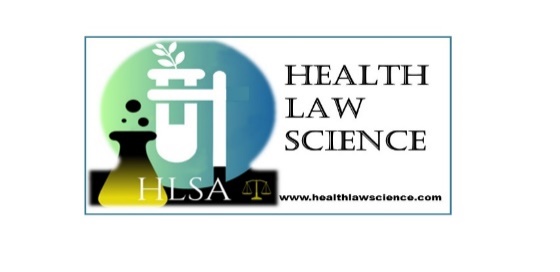 HLS is a NGO for the defence, protection, promotion of health and the environment Bill COVID-19 : Campaign for the Health, Law and ScienceThe right to physical integrity is an absolute right guaranteed by Article 3 of the Convention for the Protection of Human Rights and Fundamental Freedoms.The Charter of Fundamental Rights of the European Union also established in 2010 the right to the integrity of the person, in order that everyone has the right to respect for his or her physical and mental integrity. Article 3 of the Charter also established that in the fields of medicine and biology, this right must be respected, in particular where the free and informed consent of the person is concerned, according to the procedures laid down by law.Under Article 8 of the Convention for the Protection of Human Rights and Fundamental Freedoms is the right to respect for private and family life protected with no interference by a public authority, with the exercise of this right except such as is in accordance with the law and is necessary in a democratic society in the interests for the protection of health.In such circumstances which could be the limits to prior informed consent in the field of compulsory and/or pandemic vaccinations? How do we legally apply the proportionality examination considering the protection of the health in its individual and collective dimensions?To which extent will individual medical contraindications and the therapeutical freedom of physicians be respected? In which circumstances could a medical treatment like vaccination be imposed? What about the responsibilities about the damages caused by the heavy metals which are components of some vaccines? Where the efficacy of a given vaccination is either partial or not guaranteed, could the medical act of vaccination be legally requalified as “medical experimentation”?Join us in order to defend your rights concerning all these complex questions to be examined through International and European jurisprudence and the application of the constitutional and international law provisions, against the backdrop of the fundamental principle “Primum non nocere”.YES YOU CAN contribute to our works becoming a member of our Association (www.healthlawscience.com). Science without borders for new healthMembership Fee of HLS for 2018Name………………………….Surname…………………….Address……………………E-mail…………………………….Telephone…………………………Membership Fee for (year)  is  30€ or 33$Payment must be addressed to  Association, Santé, Droit et Science the Post Finance Account detailsIBAN: CHF CH23 0900 0000 6945 9296 7BIC: POFICHBEXXXNumber c. 69- 459296-7 GenèveI attached the proof of the payment .Signature